
Российская Федерация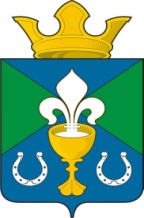 Свердловская областьДУМА МУНИЦИПАЛЬНОГО ОБРАЗОВАНИЯ«ОБУХОВСКОЕ СЕЛЬСКОЕ ПОСЕЛЕНИЕ»ТРЕТЬЕГО  СОЗЫВАРЕШЕНИЕ № 275от  19.04.2018 года                                                                                   Об отчет главы муниципального образования «Обуховское сельское поселение» о результатах деятельности главы муниципального образования «Обуховское сельское поселение», деятельности администрации Муниципального образования «Обуховское сельское поселение» в 2017 году           В соответствии с Федеральным законом от 6 октября 2003 года № 131-ФЗ «Об общих принципах организации местного самоуправления в РФ»,  решением Думы МО «Обуховское сельское поселение» от 21.05.2015 № 140 «Об утверждении Положения об отчете главы администрации муниципального образования «Обуховское сельское поселение» об итогах деятельности администрации муниципального образования «Обуховское сельское поселение»,руководствуясь статьей 22 Устава МО «Обуховское сельское поселение»ДУМА РЕШИЛА:Утвердить ежегодный отчет о результатах деятельности главы МО «Обуховское сельское поселение», деятельности администрации муниципального образования «Обуховское сельское поселение» в 2017 году, деятельность признать удовлетворительной.Настоящее решение вступает в силу со дня его подписания.Опубликовать настоящее решение в газете «Камышловские известия» и на сайте МО «Обуховское сельское поселение».Контроль исполнения настоящего Решения возложить на постоянную комиссию по экономической политике, бюджету, финансам и налогам (Ялунин Н.С.).Председатель Думы МО Обуховское сельское поселение _____________ В.Ф.КузнецовГлава МО "Обуховское сельское поселение" ____________     В.И.Верхорубов